 大直高中x美國加州峽谷學院【英文能力內部測驗】通知單說明：只要通過內部測驗就可在高中階段線上選修該學院正式課程，畢業後進入該學院就讀，成績優良的前提下可保證轉學至其他美國名校，轉學後原先的學院學分可以抵免，因此再就讀兩年即可取得名校畢業證書，簡稱2+2學制。或者在臺灣高中至多完成2年社區大學課程，於期間維持成績，也可銜接大三加州系列保證學校，是較經濟與便捷的管道。大直高中x美國加州峽谷學院線上學分課程及英文補強課程詳細資訊請見網頁：https://web.dcsh.tp.edu.tw/offices/project-research/28985/33851實施對象及期程：對象：高中部全體學生。考試時間：111年12月7日(三)17:10-18：00，共50分鐘。考試地點：本校迎曦館四樓電腦教室（三），有關測驗時間及相關說明，請見本校網頁公告。考試形式：閱讀及聽力測驗，各25分鐘。補考：錯過考試日期之學生可至台北市中正區館前路6號8樓之7補測。
      (請致電02-2502-1616預約報名考試時間)。試場規則：依校內考試規定辦理。成績公佈：於12月20日(二)前提供。報名費用：每人300元整。報名及繳費辦法：(一)報名：填妥左下方Google線上報名表，於11月25日(五)前完成報名，請正確填寫班級座號姓名、E-mail、手機號碼，以供後續聯繫。(二)繳費：報名時間截止後，請至研發處領取繳費單，於12月2日(五)前持繳費單自行至超商繳費，期限內繳費成功始得進行測驗。繳費單領取與考場安排：請洽 大直高中 實研組長 張舜恩 (02)2533-4017 #312考試內容與後續線上課程：請洽 李吳釩 立峰國際教育發展協會 理事長 0905-597-389                        (若手機未接，請掃描右下角QR code加入諮詢群組發問)。11、取得測驗成績後之說明會：將於12/20(二) 17:10舉行說明會，提供GOL修課所須步驟、選課建議、及未達標準之ESL英語課程簡介。最終時間及地點請留意報名時填寫之    E-mail及校網首頁訊息。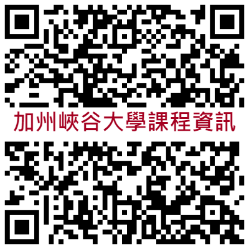 線上報名Google表單         加州國際線上學分GOL諮詢群組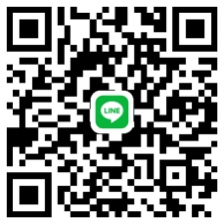 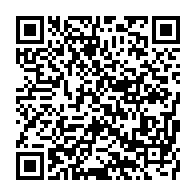        https://reurl.cc/33aGQO